Договор на установку оборудования для водоочисткиг. Москва                                                                                                                                             «___» _________ 2016 г.ООО « АкваГео Холдинг», именуемое в дальнейшем «Подрядчик», в лице Некрасова А.Н., действующего на основании доверенности №5, от 01.04.2016г.  с одной стороны и___________________,  паспорт серии _______ номер _________, выдан _______________________________, именуемое  в дальнейшем «Заказчик», заключили настоящий Договор о нижеследующем:1.Предмет договора «Заказчик» поручает, а «Подрядчик» принимает на себя  выполнение монтажных и пуско-наладочных работ  водоочистительного оборудования в помещении определённом Заказчиком и расположенного по адресу: __________________________________________.1.2. «Заказчик» обязуется оплатить результаты  выполненных работ в размере, в сроки и порядке, предусмотренном условиями настоящего договора.2.Обязанности сторон2.1.Подрядчик обязан:2.1.1.Выполнить предусмотренные настоящим Договором работы в сроки, указанные в пункте 4.2.1.2.В случае выявления дефектов возникших в течение гарантийного срока, по вине «Подрядчика», последний обязуется устранить указанные недостатки за счет своих сил и средств в кратчайшие сроки не позднее 15 календарных дней со дня предъявления претензий со стороны Заказчика и требований их устранения.2.1.3.Обеспечить соблюдение на месте монтажа оборудования требований техники безопасности и противопожарной безопасности.2.1.4.Обеспечить высокое качество работ и применяемых материалов с гарантией 12 месяцев с момента подписания  Акта сдачи – приемки работ.2.2. «Заказчик» обязан:2.2.1.Внести аванс согласно сметной стоимости оборудования2.2.2.Обеспечить помещение, где установлено Оборудование, канализационной сетью для отвода воды при промывке (ревизия на канализационном стояке должна быть не далее  от места установки Оборудования).2.2.3.При необходимости обеспечить возможность проведения работ в любое время суток, в выходные и праздничные дни.2.2.4.Обеспечить помещение для установки Оборудования постоянной электроэнергией (если это предусмотрено Инструкцией по эксплуатации на Оборудование).2.2.5.Если в оговоренный сторонами срок начала пуско-наладочных работ «Подрядчик» обнаружит неготовность объекта «Заказчика» для проведения этих работ, а именно:температурный режим в помещении, где установлено Оборудование, не соответствует интервалу + 5  +37 С, а влажность превышает 70%;давление в водопроводной сети не соответствует интервалу 3,0..6,0 кг/см2 при подаче воды не менее 2.5 м3/час.;отсутствие линии заземления и электрической защиты от короткого замыкания при включении оборудования в сеть (если это предусмотрено инструкцией по эксплуатации);напряжение  электрической сети не соответствует 220-230 Вт; частота 50 Гц; через стабилизатор	Выезд «Подрядчика» рассматривается как консультационные услуги и оплачивается «Заказчиком» отдельно в размере 5000 рублей.3.Стоимость работ и порядок расчетовОбщая стоимость работ определяется сметой  (приложение № 1), являющейся неотъемлемой частью договора и составляет:   ________    руб.  (_______________________) рублей. Внести аванс в размере 100% стоимости материалов и транспортных расходов, что составляет: _________ руб. ( __________________ ) , 00 копеек Окончательный расчет за проделанную работу произвести в течение 3-х дней с момента подписания Акта сдачи – приемки. 4. Сроки выполнения работ4.1. Установка, монтаж, пуско-наладочные работы начинаются не позднее «__»_______   2016 года.4.2.Датой окончания выполнения работ по Договору считается дата подписания сторонами Акта сдачи-приемки работ, являющегося неотъемлемой частью настоящего договора.4.3.При невозможности присутствия на объекте «Заказчика» в момент сдачи работ, он может назначить ответственное  лицо для подписания Акта сдачи-приемки.5.Гарантийные обязательства5.1. «Подрядчик» гарантирует качество обработанной воды по содержанию параметров: железо в нормах, определяемых ГОСТ 2874-82 СанПиН 2.1.4.1074-01 при условиях, определенных данным Договором. В случае не соответствия вышеназванных показателей обработанной воды нормам ГОСТ 2874-82 и СанПиН 2.1.4.1074-01 «Подрядчик» обязуется провести доработки за свой счет или произвести замену оборудования.5.2. «Подрядчик» не несет ответственности за биообрастание (развитие микроорганизмов, вирусов, бактерий и т.д.) системы водоснабжения «Заказчика», если не установлено соответствующее оборудование для обеззараживания воды.5.3. «Заказчик» за свой счет может провести контрольные анализы обработанной воды по выше перечисленным показателям или согласованному с подрядчиком перечню в лаборатории  «Подрядчика» или в любой независимой лаборатории.5.4. «Заказчик» теряет право на гарантийное обслуживание в следующих случаях:при наличии на оборудовании механических повреждений, произошедших по вине «Заказчика»;если температурный режим в помещении, где установлено Оборудование не соответствует интервалу + 5 +37С, а влажность 70 %;давление в водопроводной сети не соответствует интервалу  3,0..6,0 кг/см2 при расходе не менее 1,5 м3/ч;при отсутствии линии заземления и электрической защиты от короткого замыкания при включении оборудования в сеть;напряжение электрической сети не соответствует 220-230 В; частота 50 Гц; через стабилизатор5.5. «Подрядчик» не несет ответственности за качество очищенной воды в период эксплуатации установки в следующих случаях:при резком, более чем на 20% , ухудшении показателей качества исходной воды от принятых показателей на момент заключения Договора согласно протоколу исследования воды №          от  «  »         2016 г, проведенного ЗАО «РОСА»при несвоевременном пополнении расходных материалов;при несоблюдении технических условий эксплуатации;при превышении производительности через водоочистительное оборудование (1,5 м3/час.)6.Вступление в силу и срок действия договора 6.1. Договор вступает в силу с момента подписания его Сторонами и будет действовать до полного проведения взаиморасчетов.7.Форс-мажор7.1. Стороны освобождаются от ответственности за частичное или полное неисполнение Договорных обязательств, если они возникли вследствие обстоятельств непреодолимой силы, по независящим от сторон причинам.7.2.Указы Президента РФ решения высших законодательных и исполнительных органов власти и Правительства РФ также относятся к обстоятельствам  Форс-мажора.8.Перечень обязательных приложений к договору8.1.Смета на выполнение работ;8.2.Акт сдачи-приемки работ ( приложение №1);8.3.Протокол показателей качества воды (приложение№2);9.Юридический и почтовый адрес. Реквизиты сторонАКТ СДАЧИ – ПРИЕМА водоочистного оборудованияг. Москва                                                                                                                                       «___»_________2016г.ООО "АкваГео Холдинг", именуемое в дальнейшем «ПОДРЯДЧИК» в лице __________________________________с одной стороны, и  ______________________________________________________________именуемого в дальнейшем «ЗАКАЗЧИК» с другой стороны, составили настоящий Акт о том, что выполненные работы по монтажу и установке оборудования для водоочистки удовлетворяют  условиям договора на выполнение работ на участке, расположенном по адресу: ______________________________________________________________ ________________________________________________________________________________________________1. Водоочистительное оборудование включает:1. 1. Оборудование согласно смете на монтаж водоочистного оборудования.1. 2. Дополнительные работы (не предусмотренные сметой) по установке водоочистительного оборудования: ________________________________________________________________________________________________Работы по установке водоочистного оборудования проведены в соответствии с   условиями договора и сметой. Подрядчик гарантирует работоспособность соединительных трубопроводов.Гарантия действительна в течение 12 месяцев со дня подписания акта сдачи-приемки и предусматривает замену и ремонт оборудования и дефектных деталей.Заказчик претензий по качеству выполненных работ не имеет. Заказчик с правилами эксплуатации  и мерами предосторожности ознакомлен. («Правила эксплуатации и меры предосторожности» Приложение №1, являются неотъемлемой частью настоящего акта)   Настоящий Акт составлен в двух экземплярах, имеющих одинаковую юридическую силу, по одному экземпляру для каждой стороны.Примечание: 1. Гарантия не действительна, если оборудование эксплуатировалось в режимах не соответствующих нормам (при резком, более чем на 20% , ухудшении показателей качества исходной воды от принятых показателей на момент заключения Договора согласно протоколу исследования воды №  ______  от «__»________2016 г.           . проведенного ЗАО «РОСА» , электричество колеблется ± 10% от 220 В, или  нет  стабилизатора  напряжения), было разобрано, отремонтировано, испорчено заказчиком или вышло из строя не по вине Подрядчика, осуществляется за счет Заказчика.2. Гарантия не предусматривает возмещения материального ущерба или травм, связанных с эксплуатацией оборудования."Подрядчик"                                                                                               "Заказчик"________________________                                                                         _________________________(подпись/расшифровка)				      		                (подпись/расшифровка) ПРИЛОЖЕНИЕ № 1 к Акту сдачи-приема водоочистного оборудованияг. Москва                                                                                                                                                 «___»________2016г.«Правила эксплуатации водоочистного оборудования и меры предосторожности».1.Давление на входе в систему очистки воды должно составлять не менее 3атм при расходе  1.2 м 3/ч и не более 6 атм.2.Напряжение в электросети 220В ±10% стабилизированное 50 Гц.3.Система канализации/дренажа от фильтров должна обеспечивать объем сброса воды в период регенерации          1.5 м3/ч.4.Следить за наличием расходных материалов в регенерационном баке. Средний расход реагента:   для умягчителя . в месяц.5.При сбоях в подаче электричества проверить текущее время на блоках управления и при необходимости установить текущее время согласно инструкции.6.По мере необходимости менять картриджи в фильтрах.7.При ухудшении качества воды после фильтров связаться с инженером по водоподготовке по тел. 8(903)720-22-59.8.Не превышать расход чистой воды после водоочистного оборудования более 1.2 м3/ч."Подрядчик"                                                                                               "Заказчик"   ________________________                                                                         _________________________(подпись/расшифровка)					         		 (подпись/расшифровка)Общество с Ограниченной ОтветственностьюООО «АКВАГЕО ХОЛДИНГ»143362,  Московская обл.пос. Мартемьяново, строение 133Телефакс:  (495) 739-07-23.                                                                                                                               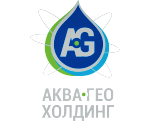 Limited Liability CompanyLLC  AQUAGEO HOLDING143362,  Mosсow region,Martemyanovo 133Telefах: (495) 739-07-23                 "Подрядчик"ООО «АкваГео Холдинг»143362, Московская обл. пос. Мартемьяново стр. 133ИНН 5030040105  КПП  503001001ОКПО 56870316Р/с 40702810303300140930в МАКБ «Возрождение»К/с30101810900000000181БИК044525181Тел:. (495) 739-07-23___________________/_______________/             (подпись)                 "Подрядчик"ООО «АкваГео Холдинг»143362, Московская обл. пос. Мартемьяново стр. 133ИНН 5030040105  КПП  503001001ОКПО 56870316Р/с 40702810303300140930в МАКБ «Возрождение»К/с30101810900000000181БИК044525181Тел:. (495) 739-07-23___________________/_______________/             (подпись)"ЗАКАЗЧИК"              ____________________________ _______________Паспорт: серия ______________________________Выдан: _________________________________________________________________________________Дата выдачи: _________________________________        	Прописан: ___________________________________		_____________________________________________	                              Телефон: ________________________________________________________/_______________/             (подпись)"ЗАКАЗЧИК"              ____________________________ _______________Паспорт: серия ______________________________Выдан: _________________________________________________________________________________Дата выдачи: _________________________________        	Прописан: ___________________________________		_____________________________________________	                              Телефон: ________________________________________________________/_______________/             (подпись)"ЗАКАЗЧИК"              ____________________________ _______________Паспорт: серия ______________________________Выдан: _________________________________________________________________________________Дата выдачи: _________________________________        	Прописан: ___________________________________		_____________________________________________	                              Телефон: ________________________________________________________/_______________/             (подпись)Общество с Ограниченной ОтветственностьюООО «АКВАГЕО ХОЛДИНГ»143362,  Московская обл.пос. Мартемьяново, строение 133Телефакс:  (495) 739-07-23.Общество с Ограниченной ОтветственностьюООО «АКВАГЕО ХОЛДИНГ»143362,  Московская обл.пос. Мартемьяново, строение 133Телефакс:  (495) 739-07-23.Limited Liability CompanyLLC  AQUAGEO HOLDING143362,  Mosсow region,Martemyanovo 133Telefах: (495) 739-07-23